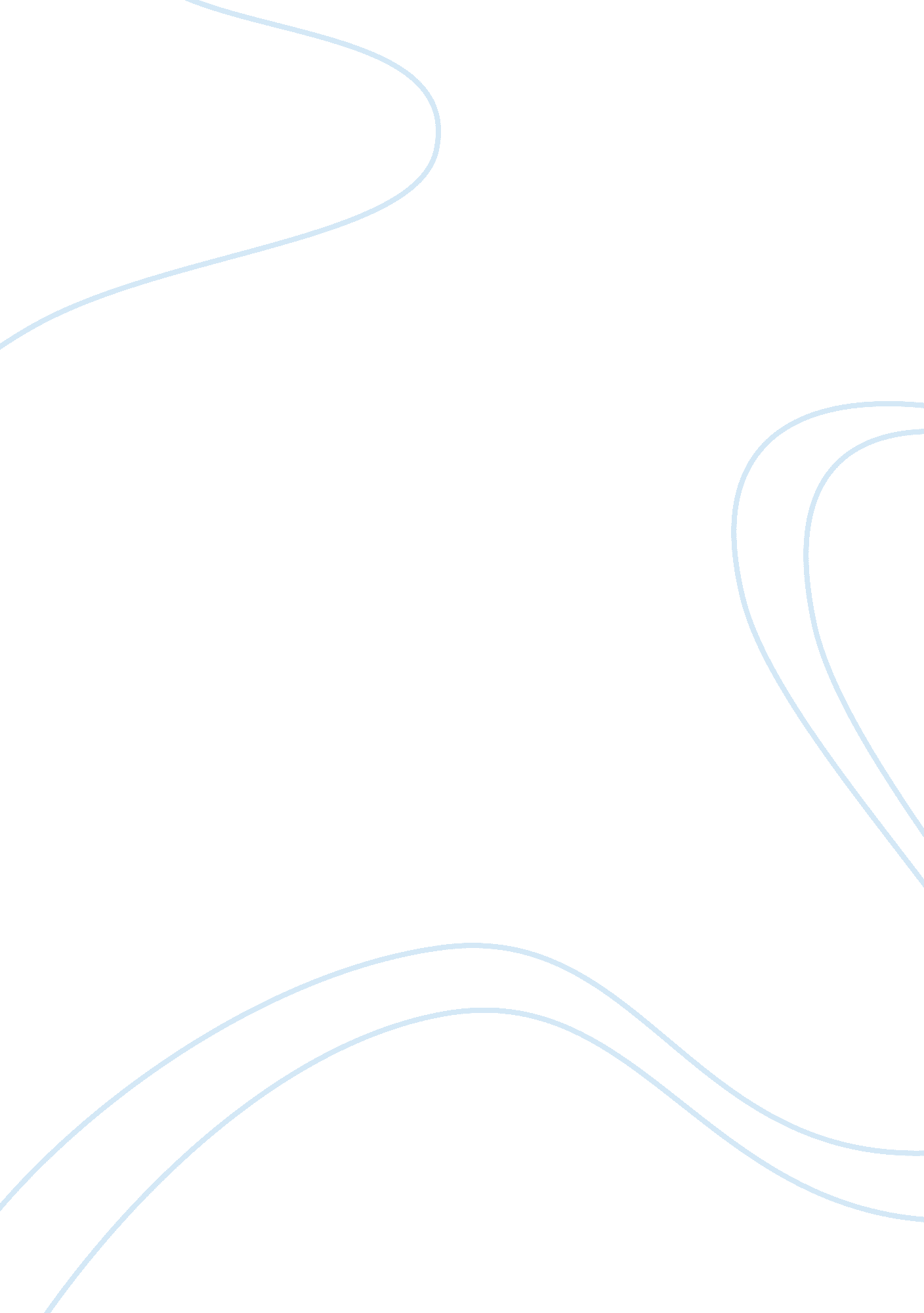 Loc and personality orientations sociology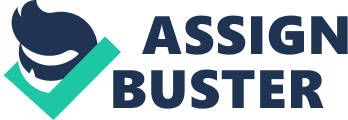 Contents Physical and Social Credence In history, Locus of Control has been one the by and large researched individualism variables. About all the researches on this assemble has been co relational. Locus of control has been interrelated with rearing manner, inventiveness, accomplishment related behaviour, dejection, apprehensiveness and many other variables. Some correlatives Locus of Control are discussed below. LOC and Personality Orientations Harmonizing to Rotter ( 1975 ) cautioned that inwardness and outwardness indicate 2 ends a scope. Internals be inclined to trait results proceedings to their possess control. Externals characteristic results of events to external conditions. For case, pupils with a hardy interior LOC may believe that their classs were achieved throughout their personal abilities and attempts, where as those with a hardy external LOC may see that their classs are the result of superior or awful fate, or to a professor who designs atrocious trials or classs impulsively ; accordingly, they are fewer likely to say that their ain attempts will ensue in achievement and are hence less likely to work house for high classs. Internals were assumed through Rotter ( 1966 ) to expose 2 indispensable peculiarity: high attainment motive and low external directedness. This was the foundation of the LOC graduated table planned by Rotter in 1966 ; even though this was really based on Rotter ‘ s strong belief that LOC is a 1 dimensional assemble. Ever since 1970 Rotter ‘ s theory was 1 dimensionality has been challenged, through Levenson, for case, at discrepancy that diverse extent of LOC, such as belief that proceedings in one ‘ s being are self-resolute, are planned by influential others and are chance based must be separated. LOC and Cognitive Activity LOC has been interrelated with a batch cognitive activities like concentration, compassion, in sequence assimilation. The initial survey refering LOC and cognitive motion was measured by Seeman and Evans ( 1962 ) on in sequence assimilation. They use 12 points step subjugation, derived from Rotter ‘ s I-E graduated table to anticipate cognition about an complaint. External oriented tubercular patients were found to hold less consciousness about TB than internal tubercular patients. Research workers accomplished that internals avail them self ‘ s in sequence, still if it has negative intensions for them, farther than do externals. Davis and Phares ( 1967 ) found that when one believes that he/she is traveling to try to alter another ‘ s attack, internals seek more information about other individuals in order to be better prepared to pull strings than externals. Attention is a farther cognitive intent to ease has been examined in LOC probe. Consideration refers to the manner in which individuals focus upon cues deduction for nonsubjective attainments. As harmonizing to Lefcourt and Wine ( 1969 ) that internals were farther expected to concentrate to prompt that assist verify uncertainnesss. Some others cognitive accomplishments have been connected with venue of control. Internals have been found better to forbid invasive ideas when mediating ( Di Nardo & A ; Raymond, 1979 ) and more vocally assured than externals ( Brecher & A ; Denmark 1969 ) . Externals have been found to be more self-asserting ( Sherman, Pelletier & A ; Ryckman, 1973 ) and more likely to believe in mystical ( Randall & A ; Desrosiers, 1980 ; Scheidt, 1973 ) and astrological like phenomena ( Joregenson, 1981 ) than are internals. Locus of control and Socioeconomic Status Socioeconomic Status has been originated to be an of import determiner the class venue of control ( Franklin, 1963 ; Lefcourt & A ; Ladwing, 1965 ; Strodbeck, 1958 ) . Members the lowers socioeconomic position ne’er excels as compared to the more heaven-sent centre and higher category individuals in the development inwardness. Belonging to take down category cause minimum eventuality between quality attempt and quality wages. Battle and Rotter ( 1963 ) concluded that lower category household articulated more outwardness on Bialer ‘ s LOC graduated table as compared to cardinal group people Franklin ( 1963 ) and strobeck ( 1958 ) besides found that in-between category household were more likely to spread out internal beliefs than the lower category household. Similarly Nelson and Frost ( 1971 ) explored that rural hapless offspring were more pessimistic and negativist than the comfy urban progeny. Bartel ( 1968 ) studied 4th and 6th class lower and in-between category progeny and found that in-between category offspring were more internal than lower category progeny. Sir leslie stephens and Delys ( 1973 ) originate in a survey that non merely offspring coming from hapless houses were more external than the in-between category progeny, those offspring from places above the poorness line were less external than those coming from places underneath the poorness line. Harmonizing to the Pakistani cultural background, Awan ( 2000 ) conducted a survey entitled ‘ Parenting manner and development venue of control ‘ in pupils with pupils ‘ different twelvemonth ‘ s age. These pupils were taken from different classs and belong to different socioeconomic categories. He found that pupils belonging to high income group were more internal than those belonging to low returns households. Locus of Control and Psychopathology Several researches have found a nexus linking locus osf control and abnormal psychology. Lipp, Kolsloe, James and Randall ( 1968 ) found that internals are frequently more leery and frequently evade challenges than internals. The correlativity among LOC and despondence has been extensively researched and an external venue has been found to be perfectly corrected with desperation. Different other research have found outwardness to be connected with desperation ( Calhoun, Cheney & A ; Dawes, 1974 ; Haley & A ; Strickland, 1977, Hirto, 1974 ; Jaswal & A ; Dewan, 1997 ; Krampen, 1982 ; Naditeh, Gargen & A ; Michael, 1975 ; O’Leary, Donovan, Cysewski, & A ; Chaney, 1977 ; immature, 1992 ; Warehien & A ; Foulds, 1971 ) . Abramowitz ( 1969 ) found that external pupils more usually describe incidents desperation. Warehime and Woodson ( 1971 ) found externals more opt to accept the sing negative ownerships, including hopelessness feelings, so internals. External LOC has besides been connected to admittances anxiousness, despondence and general dysphasia ( Burnes, Brown & A ; Keating, 1971 ; Goss & A ; Morosko, 1970 ; Morelli, Krotinger & A ; Moore, 1979 ; Platt & A ; Eisenman, 1968 ; Powell & A ; Vega, 1972 ) . Schizophrenia has besides been associated with Locus of Control. Harrow and Ferranti ( 1969 ) found that patients diagnosed as schizophrenic tend to hit more in external class than non schizophrenic patients. Shy but ( 1968 ) found that psychiatric patients be inclined to be more independently concerned than internal patients. In other words badness schizophrenic disorder is besides related to locus of control. Nunn ( 1988 ) besides originate interior LOC to be interrelated with compact apprehensiveness. Nowicki and Duke ( 1983 ) and Nunn ( 1987 ) originate that interior LOC is perfectly interconnected through alteration at place, establishments, and with peer relationships. All these theoretical and experimental informations suggest to ease here is an association among LOC and abnormal psychology. LOC and Achievement Related Behavior Several researches have been conducted to see the relationship among LOC and accomplishment connected public presentation. The earliest probe to tie in Locus of Control in the literature concerned with accomplishment related public presentation was reported by Crandall and his co-workers ( Crandall, Katkovsky, and Preston 1962 ) . These research workers used a figure personality steps in the anticipate foretelling achievement behaviours as they were reflected in free activities, the Stanford Binet Intelligence Test, and the California Achievement Test. The first visual aspect the Academic Achievement Responsibility Questionnaire was used as a step inwardness and outwardness. The attribution answerability was found to be important of import for foretelling achievement gesture in males. The achievement public presentation grownups have been experiential in survey alumnus pupils ( Otten, 1977 ) . Conducting an exciting five twelvemonth survey, Otton found that internals were more likely to hold obtained their Ph. d. in five old ages, or to hold dropped out, than were externals. Externals, on the other manus, were more likely to be still working on the manner to their grades after five old ages or had acknowledged terminal grades. In another survey with graduate pupils Nord, Connelly, and Daignalt ( 1974 ) found that Locus of Control was an translator classs in classs at a alumnus degree commercialism. In Pakistan, Asghar ( 1999 ) conducted a survey to look into the connexion among LOC along with demand for achievement among university pupils. He found to ease interior dimension of LOC had an affirmatory association with achievement degree of a individual. Locus of Control and Coping Behavior Coping public presentation represents a manner in which people manage with their existent life strain. It has been one the important correlatives LOC. LOC has besides been originate to reasonable the effects diverse stressors. Kilpatrick, Dublin, and Marcotte ( 1974 ) obtained temper evaluation from medical pupils in each the four categories that were on campus. The pupils were classified as internals or externals from tonss on Rotter I-E graduated table. Across all four groups, externals reported more pessimistic tempers than internals. Anderson ( 1977 ) found that externals in a distressing state of affairs usage less job work outing get bying methods and more poignant directed get bying scheme than internals. Furthermore, externals tend more likely to separate their conditions as being extremely demanding. Novaco, Stokols, Campbell, and Stokols ( 1979 ) set up that in extremely demanding state of affairs, internals execute better than externals. There have been a figure probes concerned with the ways in which internal Locus of Control modifies the sing assorted “ existent life ” stressors. Cromwell, Butterfield, Bayfield, and Curry ( 1977 ) studied cardiac patients in strict cardiac units. They concluded that patients classified, as internals were more supportive and less suffering throughout their reside in concentrated attentiveness units than were externals. Furthermore, externals were found to hold worse prognostic evaluations than internals. LOC and Child Rearing Practices Harmonizing to Katkovsky, Crandall and Good ( 1967 ) who concluded from a investigate that the “ kid ‘ s belief in internal control supports are related to the grade to which their parents are protective nurturing, O. K. ing and none rejecting ” ( P. 774 ) . Davis and Pharisee ( 1969 ) conducted an probe with university pupils who were asked to arouse their parent ‘ s activities. It was originate that internals recalled their parents as holding had more positive engagements with them, with less refusal, aggressive control, conflicting subject, and less remotion from them than the externals. Shore ( 1967 ) studied pupils and concluded that pupils who supposed their parents as exerting more emotional control scored in more external class than did pupils who described their parents in conflicting footings. Recall parental over intuition and restrictiveness was found to be connected with outwardness ( Johnson & A ; Kilmann, 1975 ) . It has besides been found that parents who give more self-government to their progeny, by supplying those picks and degree independency have kids who score more on internal side ( Locus of Control Scales ) ( Chandler, Wolf, Cook & A ; Dugovice, 1980 ; Crandall, 1973 ; Loeb, 1975 ; Wichern & A ; Nowicki, 1976 ) . All these findings recommend that parental supportiveness, heat and support are of import for the betterment of an interior LOC. Conversely, rejecting, crude, and ruling behavior carry a individual to develop an exterior Locus of Control. So it can be accomplished that kid raising patterns are correlated with Locus of Control. Gender Based Differences in LOC Research workers have studied how the gender difference is interrelated with LOC. Assorted surveies produce that females have farther exterior LOC than do males ( as stated by Cairn et al. , 1990 ) , though other surveies did non acquire any gender differences in LOC ( as stated by Adam, Johnson, & A ; Cole, 1989 ; Dellas & A ; Jernigan, 1987 ) . According to Archer and Waterman ( 1988 ) they reviewed twenty two researches for gender differences on assorted variables every bit good as LOC. In 15 the surveies no gender differences were originate ; in 6 surveies, the males were farther internal and in 1 survey, the females were farther internal. Harmonizing to Archer and Waterman who accomplished that here is no equal verification in the survey to exemplify that there are gender differences. Bhogle and Murthy ( 1988 ) studied to detect the connexion among LOC and psychological sex function orientation. Sample consisted of 540 Indian pupils which 300 were male childs and 240 were misss. Mean age sample was 20-25 old ages. The internal- external orientation the participants was assessed with the aid internal-external Scale developed by Valecha, Sridhar, and Nandagopal ( 1980 ) . It was based on Rotter ‘ s internal-external Scale ( 1966 ) and was constructed to sot Indian scene. Each point has two options and participants were instructed to choose one. Result this research exposed that adult females were more external than work forces. Similarly another survey was conducted by Brabomder and Boone ( 1990 ) who used Rotter ‘ s internal-external Scale to analyze gender differences on the same inconsistent. Sample consisted of 147 pupils at the State University Antwerp. It integrated 87 male childs and 60 misss. They found that adult females had more external way than work forces. Further these fluctuations, in chiefly the surveies, males have been originate to be farther inner, and females to be farther exterior ( as stated by “ Helode & A ; Barlinge, 1984 ; Hiers & A ; Heckel, 1977 ; Lao, Chuang & A ; Yang, 1977 ; McGinnis et al. , 1974, Parsons & A ; Schneider, 1974 ) . ” Harmonizing to Schultz and Schultz ( 2005 ) they point out that, critical differences in LOC have non been make for grown-up in U. S. population. Conversely, these writers besides note that there might be accurate gender based differences for unambiguous classs item to measure LOC for case they reveal avowal that males might hold greater inner venue for inquiries related to educational achievement. Cross Cultural Issues in LOC Culture can be defined as coordination or a manner life shared by group worlds and transmitted by them to at hand coevalss ( Downs, 1975 ) . There are some ethical motives, attitude, ethnicity, and traditions unique to every civilization. Similarly linguistic communication, manner of judgement and faith are besides different in different civilizations. There are fluctuations with in a cultural group and it is non easy to exemplify line between two civilizations. Broadly talking it is the manner of life the preponderance the group that forms a civilization. The question whether indigens from diverse civilizations diverge in LOC has extended been attentiveness to social psychologists. As Nipponese people who tend to be more exterior in LOC way than indigens in US, while differences in LOC among diverse states with in Europe, and among the US and Europe tend to be bantam ( stted by aBerry, Poortinga. Segall and Daen, 1992 ) . Harmonizing to Berry et. al ( 1992 ) who point out, diverse educational groups with in the US have been compared on LOC, among inkinesss in the US. Bing more exterior than Whites, even when socio economic class is prohibited. According to Berry et Al ( 1992 ) who stated that how probe on other cultural minorities in the US, such as Spanish americans, has been identical. Further on transverse cultural difference in LOC can be instigate in Shiraev and Levy ( 2004 ) . The probe in this country indicates how LOC has been a practical consciousness for research workers in transverse cultural psychological science. When we talk about Pakistani civilization, it is a mixture assorted subcultures. These civilizations non merely differ in diverse states but there are fluctuations with in the civilizations these states. For illustration, Punjab has diverse civilization from Balochistan, but with in Punjab different countries have different imposts and criterions. However, in malice of this fluctuation, there is some distinctiveness sole to Pakistani civilizations which are besides found in the subcultures. This peculiarity differentiates it from other civilizations. Our civilization is based upon spiritual patterns and ethnicity. Religious moralss and attitude are given lot significance. Fate is one such spiritual belief. Peoples in our civilization distinguish destiny as a thing that ca n’t be distorted. Although our faith balances the importance destiny with the importance attempt. Yet the spiritual values as supposed and experienced in our society make destiny wholly consistent and unmanageable and this sensed belief about destiny gives ascend to outwardness. There is different extent on the footing which civilizations are celebrated from one another. One such component is distinctiveness/collectivism. Bolshevism is considered to be of import individualism our civilization. Ours is a communalist society where togetherness is emphasized in personal and societal life. Furthermore, the sentiment notable others is measured really of import. Where as, in western civilization, individuality is appreciated really much. Persons are valued for their accomplishments and they are taught that they can make what they wish for through their ain effort or difficult work. This speech pattern on individuality promotes experiencing control in life. In disparity, in our society, the accent on Bolshevism and great worth attached to momentous others functions can promote the feelings smaller control in one ‘ s ain life. Another peculiarity Pakistani civilization is the hierarchy in the household system and great significance attached to it. In this hierarchy, immature people have to fear and stay by their seniors and worth their position. It can be besides said that ours in by and large a hidebound civilization. Difference sentiments with seniors are dispirited. This conventionality in household system encourages a immature individual to keep external values about control in life. The construct of LOC was originally developed in the West. Most the surveies look intoing its association with other variables were conducted in the West. We merely found a few research workers conducted on this concern in Pakistani cultural position. Some these are mentioned old ( Asghar, 1999 ; Awan, 2000 ) . Though there is no research confirmation to mean the class the Locus of Control the preponderance the people Pakistan, but due to the attribute nature the civilization, it is safe to say that most people will hold external class their LOC. One the intent the current research is to prove that guess through empirical observation and analyze where the preponderance the sample stands in footings their attitude about Locus of Control. Batool ( 1999 ) conducted a survey to look into the association between different determination devising manners and Locus of Control. The sample consisted of 55 directors working in different organisations Rawalpindi and Islamabad. General determination doing manner study and Levenson Locus of Controls were used to find relationship between these two variables. Levenson graduated table had three proportions viz. inwardness, mensurating internal LOC ; and influential others and chance, mensurating external LOC. The consequence indicated that consistent determination doing manner was unconstructively linked with internal Locus of Control. Intuitive determination doing manner was found to be surely connected with powerful others and opportunity measuring Locus of Control Scale. Furthermore, avoidant determination doing manner was perfectly associated with powerful others and opportunity dimensions. The unprompted determination doing manner was besides found to be surely interrelated with opportunity and powerful others dimensions and pessimistically associated with interior LOC. Academic LOC Harmonizing to Trice ( 1985 ) that the academic LOC Scale to look to be at organize attitude in educational and accomplishment contexts in LOC, an accumulate related to recognition, examines people ‘ s control point of view to what extent they differentiate they are in direct or non in direct what happens to them. As Rotter 1966 besides seeking to understand how supports modify public presentation, once anticipated so as to beef uping subsequent an incidence would be built-in by people with an outer LOC as deducing since Providence, chance or fate. Those with an interior LOC will analysis these supports as being dependent, as their personal abilities, attempts or recital strand in social acquisition theory. These decisions were spawned from appraisal to ease for recital change to turn out the support must be significance to the person. Consequently, while Marks 1998 explains, that “ persons with an interior LOC happening supports deserving as more meaningful or important to them because they believe that they have control over supports ; to magnify or decrease the support. They change their public presentation on the other manus ; persons with an exterior LOC are less likely to alter. Their public presentation because they do non see that changing their behaviour would hold an effort on the supports. ” WHAT IS SELF? Persons comprise a ego that is ; they are knowing to look to be back on themselves as every bit topics and substance in the universe. Finally, this brings question about who we are and the nature our single kernel. Customss such as Buddhism observe the obvious ego ( our recognition as psyches, heads, organic structures and self-importances ) as a “ acquisitive buttocks ” self i-e, in every bit greatly as person has an “ individuality ” one has it merely throughout a misinform effort to split it up/ Christianity besides observe the accurate ego disdainfully, obscure throughout discourtesy: “ The bosom is dishonest above all things and awfully incorrect ; who can cognize it? ( Jeremiah 17: 9 ) ” As stated to Macia, individualism comes from both prolonging and spiritual positions. He moreover acknowledged ague and irresistible impulse as synergistic parts of uniqueness agreement, which includes spiritual individualism. Stated by Erick Erickson, who compared dependance with judicial admission and originate that vigorous grownups take attentiveness to their religious side. The ego is a many-sided and halfway subject in many signifiers divinity, divinity is the ego ‘ s geographic expedition for ultimate significance through an independent construct the consecrated spiritual peculiarity appears when the minister plenipotentiary of spiritual and religious traditions in originate by forces in the settling their ain being. There can be diverse kinds of religious ego as it is determined on one ‘ s being and experiences. One more description of spiritual exclusivity is “ a determined sagaciousness of ego that addresses eventual inquiries about the life purpose and significance of life consequential in behaviours that are harmonic with the individual ‘ s interior ideals ” . 2 types of ego are usually measured the ego that is the self-esteem, besides called the academic, evident ego marbless and organic structure, an egoist construct and the personality which is on occasion called the “ factual ego ” , “ detecting ego ” or the “ perceiver ” . Within persons self refers to sole and permanent singularity. The respond to the question “ who am I? ” directs us towards the definition of ego. Wolman 1973 has defined the ego as the self-importance that idiosyncrasy and peculiarity doing up the person. Bruno 1986 has defined self as the same is the exceeding person presented as a being over an extent clip. Second the ego is ego the “ I ‘ personality. Third the ego is 1s sense individualism, the understanding being the same human being from weak to weak and from twelvemonth to twelvemonth. The definition ego in the literature has been separated by bookmans in 2 sorts of differentiation ; Self as development Self as aim The definitions which consider the ego as procedure describe the ego as apprehender and stress the stableness class consciousness including perceiving, thought, programming, measuring, taking, willing, introspecting, ask foring and associating. The definitions which focus on ego as object describe the being as recognized and stress the individual as the analysis a being about himself or herself as a bodily individual, the sagaciousness singularity and ego respect the human being has. The sagaciousness of individual approximately himself as a intent in infinite, juncture and communicating with other. In their personality constellation persons have incorporated both self as procedure and ego as an aim ( stated by Wolman. 1973 ) . Self-awareness Self consciousness is the apprehension that one exists as an human being. Exclusive of ego consciousness the individual perceives and accepts the beliefs are phenomenon to be who the individual is. Self consciousness gives one the disposition or mixture to make up one’s mind sentiment being consideration instead than merely judgement of the sentiment that are stimulated from the accumulative proceedings of taking up to the conditions of the immediate. It is opposite from self consciousness. Self consciousness premiss provinces that when we focus our heed on ourselves, we evaluate and estimate our presented activities to our interior rules and ethical motives. We turn out to be self witting as purpose judges of ourselves. Diverse exciting provinces are exaggerated by ego consciousness, and people on occasion try to concentrate or interrupt out it all the manner through things like Television, videotape playoffs, drugs, and so on. Though, some indigens may seek out to heighten their ego consciousness throughout this channel. Public are further likely to transport their public presentation with their criterions when made self-aware people will negatively overstated if they do n’t populate up to their personal rules. Diverse ecological indicants and fortunes influence consciousness of the ego, such as impersonate, a witness, or convey videocassette or recorded. These indicants besides enhance truth of single reminiscence. Self consciousness expands bit by bit from get downing through the life period and it is a chief issue for the betterment of general illative process. Furthermore, sequences of current surveies confirm that ego consciousness about cognitive development contribute in general apprehension on a correspondence with indulgence of capableness intent. Such as working memory, indulgence speed, and probe. Development of Self Concept Self is non merchandise organic legacy, heredity, and teacher and examine blessing or disapproval but it is slightly every bit good. The individual battle to organize his being in the light of considered long-ago apprehension and expected possible achievement. An single generate his ego through his self-preferred patterns and educational attempts harmonizing to his aptitude and chances. Mead ( 1934 ) remarked that linguistic communication procedure is indispensable for development the ego. Mead thinks that ego is something that is developed ; it is non ab initio there at birth but arises in process societal experiencing. It is societal procedure itself that is accountable for exterior ego. The formation complete ego is therefore indication absolute societal procedure. In the development “ ego ” some facets of “ ego ” all really of import, these are ideal ego, existent ego, and originative ego Horny ( 1950 ) said that each homo is born with a existent ego that is favourable to ordinary physical growing. If people live harmonizing to their existent egos they will be able to gauge their full possible and they will hold an agreement with their fellow worlds. If a kid is grown up with love, satisfaction and countenance he develops in understanding with his existent ego and becomes normal, pliable and originative grownup. If a kid experiences basic evil, kid will go estranged from existent ego. Such kids view themselves as deprived and contemptible. This indistinct position one ‘ s ego displaces the existent ego as frame orientation for life and he creates an idealised ego that has small association with existent ego. Heredity and milieus supply the natural stuff to organize the personality by originative ego. Heredity and milieus provide bricks, which a individual uses in his ain imaginative manner to construct up his attack towards life the manner utilizing these bricks is different in each person. Rogers ( 1951 ) illustrious between existent ego ( as it is ) and ideal ego ( the ego as one time likes to be ) . If there is incompatibility between the existent and ideal ego, individual will see more maladjustment in it. Horny ( 1947 ) thinks that every bit compared to existent self the ideal ego is an infeasible and impregnable dream. He concluded that normal people on the contrary, have imaginings nevertheless they are practical and disconcerted. Ordinary indigens pattern both achievement and dislocation and both persuade modify in their aspiration. Anxious indigens perform largely disappointment, because their moralss is inclined to be incompatible with their existent egos. The feelings that mental cases experience can non supply intending -full feedback refering the efficiency their connexions with milieus and with people because these feelings are non reliable. Harmonizing to Rogers ( 1959 ) in the novice the scholars do non distinguish among proceedings in their phenomenological filed, they are all merged reciprocally in peculiar apprehension. Increasingly with the aid of happening with verbal marks such as “ Me ” and “ I ” an component of their phenomenological field turn out to be separating as the ego. At this section a individual can uncover on one ‘ s ego as a different entity of which 1 is receptive. The betterment of individuality is centrifugal manifestation of the realizing penchant, which persuades the person in the way of larger description and complexness. The differentiate inclination that predating to the expansion of ego, represent the ego as a complete now differentiate the ego every bit good. In other footings those happening analysis as cosmetic one ‘ s ego regard are positively esteemed, those analysis as inconvenient to the ego regard are negatively esteemed. Harmonizing to Frandsen ( 1961 ) that in the expansion of ego respect the human being interrupt into himself the duty and the attack of society. The reactions of farther indigens are merely like reflect in which a anyone see himself reflected, and since which he increase the formation of himself. From appraising engagement with parents, siblings, teacher and peers the scholar builds the lively and lifting construct of himself of his visual aspect capacity, workss, deduction and ultimate ego. Suiting appraisal of important indigens in his life, wholly act upon his ego regard as the “ my ” component of nature. “ I ” is the apprehender and judge of the ego as “ me ” . Harmonizing to Bolus and Shavelson ( 1982 ) as they stated that ego regard additions through steadfast self-assessment in diverse fortunes. Persons and scholars are everlastingly inquiring themselves “ How am I making? ” in the beginning they guesstimate by the response of parents and people affiliates and by comrade, co-workers and teacher. In the ulterior clip when they formulate determination, they assess their public presentation with their ain ethical motives and with public presentation of equals. Harmonizing to Marsh ( 1990 ) “ pupils who are strong in unambiguous topic in an mean establishment experience better about their specific topic accomplishments than the pupils of tantamount capacity in high achieving establishments ” . He describes this “ Big-Fish-Little-Pond-Effect ” . Contribution in an outstanding and competent plan appears to hold a inconsistent “ Little-Fish-In-a-Big-Pond-Effect ” . Learners who contribute in exceeding plans evaluated to comparable scholars who stay behind in usual categories show turn down in educational ego regard over clip, but no damagess in no educational ego regard. As harmonizing to Marsh ( 1994 ) “ single and social comparings are really of import in this respect, pupils compare their public presentations in different objects to sketch the ego regard in these countries ” . If any peculiar issue is their best country under treatment, their self respect might be the chiefly optimistic in this topic, even if their existent public presentation is hapless in this topic. But societal comparings are besides really of import. Students ‘ ego esteem in exact topic is besides formed by the rating with his other category couples in specific capable categories. There is besides another inclination in development of ego regard, when a pupil goes to a new establishments, his ego esteem seems to go more pessimistic and less established because pupils grow more self witting in this age. At this clip come within range of ego significance are more exhaustively connected to significant outer and societal response so these times are really complicated for the pupils. Harmonizing to Thomas ( 1990 ) who has told that “ many factors contribute to the development of ego regard ” . He told in general “ it is connected to the sum of familiarity that one accumulates with oneself. ” It is at primary an indispensable consciousness of one ego and one ‘ s competency haphazard crosswise all state of affairss but as one develop of grownup the ego regard turn out to be more comprehensive and distinguish into sub facet that have to make with ego in diverse fortunes, such as “ significant ego ” . Amongst assorted forces that assist to set together this gathered go oning with oneself, 4 peculiarly revealed linguistic communication, personal achievement or letdown, communal provender back and classification. Frandsen ( 1961 ) has besides given the same factors with different words. All these factors have been discussed in item. To supply in reconditeness cognition about self the theories self are presented as under. Maslow ‘ s Theory Abraham Maslow ‘ s theory besides stated that “ self realization demands: to happen self-accomplishment and comprehend one ‘ s possible ” . He considered that “ one time a individual realizes what he is capable it gives them an inducement to make whatever they propose ” . What a cat can be, he ought to be. This outward visual aspect of the beginning of the theoretical demand for self realization. This strength requires pertains to what a people full approaching is and grok that nearing. Maslow expresses this aim as the want to turn out to be more and more what one is, to go everything that one is capable of going. This is a broad definition of the demand of self realization, but when functional to persons the necessitate is unambiguous. For case human being may hold the hardy want to turn out to be an ideal parent, in an extra it may be expressed athletically, and in an extra it may be articulated in image images, or appliance. As declared before, in order to carry through a clear apprehension this phase need one must first non merely carry through the preceding demands, physiological, safety, love and regard, but master these demands. Hierarchy demands of Maslow ‘ s theory in psychological science, intended by Abraham Maslow in his paper of 1943 “ A premise of single inducement Maslow ‘ s theory was wholly expressed in his book in 1954 “ Motivation and personality ” . Hierarchy needs of Maslow is often depicted in the signifier of a pyramid, with the prevalent and buck strength of demands at the base, and the demands for ego realization at the vertex, every bit good the demands for the public. Self-Efficiency Harmonizing to Albert Banduras ‘ s theory of “ self efficiency, which stated to a forces academic likely accomplishment ” . According to this theory people are bounce to finish a assignment more proficiently if they believe they will be successful. If anyone is more pessimistic about their capableness of the chance of them implementation the committee accordingly are fewer. Harmonizing to Bandura ‘ s theory on self efficacy provinces that the competency to happen out new proficiency and in patterned advance is disposed by individual ‘ s feelings of ego efficaciousness. Contrasting with ego regard, self efficaciousness is by and large task unambiguous. It can travel off significantly from one country under treatment or public presentation to another. Person may hold high self efficaciousness about larning how to exemplify and moo down ego efficaciousness associating to science. Bandura ‘ s theorty besides stated the 2 most important footing of ego efficaciousness that are the novice ‘ s foregoing experiences with correspondent duties and from understanding. Influence and verbal sustain beside with the scholar ‘ s physiological judicial admission besides make a part to self efficaciousness. Harmonizing to Bandura the higher the self efficaciousness of the scholar has for the precise set abouting the more believable that scholar will be to carry through something at that specified undertaking. It is the teacher or theoretical accounts of state of affairs to help the scholar to carry through that high ego efficaciousness important that self efficaciousness of judgements are non ever associated to the individuals genuine module should act upon a teacher work on turning a scholar ‘ s ego efficaciousness. Bandura disagreed that, “ force in offspring is subjective by the strengthening of household members, the media and the milieus ” . ( Bandura, 1976: PP. 206-208 ) . Bandura and Bruno walters stressed out that disorderly aggression creates from the break of a kid ‘ s compulsion connexion to his parentsaˆ¦aˆ¦ deficiency of warmth nurturance deficiencies of close dependent attach to parents, sole of a theoretical account there is no internalizing ethical motives “ ( Bandura and Walter 1959. Adolescent Aggression ) ” . Self-Theory Carl Roger ‘ s a good recognized humanist stresses the ego. Theorists in psychological science history that here is the ego that you would come close to be, the ego that you believe you are, and the ego that in world are. Carl Roger ‘ s premise was that people do things out of complimentary motive. His premiss is called ego theory which is about that “ Peoples use the term ego esteem to mention to all the in sequence and attitude you ain nature, alone public presentation, and typical behaviours ” . According to Rogers consideration that people extend during associations with others and besides in relation to themselves. An promoting environment aids natives towards this extension/ he besides pointed out that the ego is discerning with typical 1s criterions, suiting and their association to other people. Rogers stated the ego is the generous of the person. It illustrates who and what person is. Rogeres stated that the account to contentment and active alteration are the dependability among one ‘ s ego regard and one ‘ s association. Harmonizing to Carl Rogers ‘ s theory the ego is deliberated to be humanistic and phenomenological in disposition. His premiss is foundation of faithfully on the “ alone Field ” of personality theory stated by Combs and Snygg ( 1949 ) . Roger ‘ s magnification his ain theory is widespread. “ Self esteem aˆ¦ . The structured of reliable theoretical gestalt of collected of understanding the features “ I ” or “ me ” and the observations of the associations. If the “ I ” or “ me ” to others and to diverse stage of life, at the same time with the criterions emotionally involved to these sharp-sightedness. It is a gestalt which is gettable to responsiveness though non basically in consciousness. It is a fluid and changing gestalt, a process, but at any gives instant it is an unambiguous unit. ” ( Rogers, 1959 ) . Descriptions the Witnessing Self Harmonizing to Ken Wilber who describes the witnessing ego in the subsequent footings: “ This observes ego is by and large identified the ego with a capital S, or the perceiver, or stainless happening, or uncontaminated consciousness or consciousness as such and this ego as a obvious perceiver is a unswerving glow of the bing Divine. The eventual “ I and AM ” is Christ, is Buddha, and is Emptiness it is self: such is the amazing presentation of the universe ‘ s expansive mystical and temper ” . He includes that ego is non a development, but an aspect nearby from the novice as the indispensable signifier of consciousness, but which can be converted into more and more comprehendible and self witting “ as development and transcendency established ” . As deepness amplifies, consciousness excels forth more perceptibly, in expectancy of: “ Flaking its less important of categorization with in cooperation the cadaver and the mentalityaˆ¦ . In each instance from substance to corpse to outlook to strengthaˆ¦ consciousness or the detecting ego drops an elect peculiarity with a slighter and shallower measuring, and undo up to deeper and higher and winder cases, until it releases up to its ain eventual sentiment in strength itself. And the stages of transpersonal development and enlargement are basically the stages of subsequent this detecting ego to its unequivocal home, which is wholesome strength or uncontaminated purposelessness the land, tract and completion of complete exhibit ” . Descriptions of the Observing Self The “ seeable ” ego is largely dependent on a colored analysis that is as observation from the peculiar nature, for illustration: looking in the mirror, we differentiate the visual aspect to be our factual “ ego ” . Lefrancios ( 1993 ) has mentioned that these are two major theories self on the footing ego worth. Cooley ‘ s Looking Glass Theory ( 1902 ) 2. William James Discrepancy Theory ( 1892 ) Cooley ‘ s Looking Glass Theory ( 1902 ) stated that attack the ego worth a individual is direct map him, his worth is reflected in public presentation towards him. If people evade him it means he is non really creditable. But they emerge to ask about him out of the confirmation is farther affirmatory. Discrepancy theory narrates that ego worth the unsimilarity among what he would wish to be and what he thinks he is. The closer the existent ego is to his ideal self the more people will wish himself and higher will be his ego regard. Kundu 1989 James 1892 both supposed that construct of factual ego and ultimate ego, and they besides agrees to decrease the spread between factual ego and ultimate ego for betterment of individuality. After discoursing the theories and development ego is obvious that ego is basic peculiarity human personality, so function ego in personality development is of import to treatment. Role of Self in Personality Development Individual will be attuned or neurotic in his life, depends upon the grade his development the ego. Kundu 1989 thought it is self which determines the personality constellation person. Positive ego or incorporated self consequences in better alteration than incorporate or negative ego. Integration self esteem requires an association between single ego and ideal self/ a steady positive individuality and ultimate ego. A steady of optimistic ego regard develops confidence, brave distinct, openness consideration for others, self control etc. accordingly child will do better societal change and bask greater societal credence. An unstable ego esteem will veto inclinations inculcates approach ambiguity and insufficiency and leads to self-extravagance, and societal with inflexion, the kid experiences greater emotional reactions and makes hapless alteration. A good formulated and practical ego regard procures occupation competency while influential ego esteem enables a individual to get by aptly with life, intensification his capableness to cover with jobs. Kundu 1989 mentioning to Chad ‘ s survey observed that offspring with personality jobs have a negative surface their personalities, they have hapless constructs their powers, strengths and wellness, they are less adept rationally, perceives themselves to be less accomplishments in societal dealingss and have an expressed feeling insufficiency. Such kids seems to be deserted, discarded or impoverished fancy and they begin to look upon themselves as ciphers and valueless. Persons and recompense by equivocation from their environment apparent as aggressive. On the other manus the kids with less personality jobs have more positive ego regard, they are cognizant their strengths and failing, they distinguish themselves as more skilled in set uping and keeping societal dealingss, they have more positive construct ego assurance ego regard and emotional stability. They suffer less from negative feelings inadequacy or insufficiency. The ego besides plays an of import function in organizing a restricted or disorderly personality. A stable positive ego regard develops the qualities self-restraint and self-denial. The individuals holding high ego regard are more successful, more positive and expressively house, while individuals with low ego regard are less skilled less adept and expressively imbalanced. The manner we perceive ourselves and universe around us is the cardinal constituent personality. Our ego system is formed due to constituents self which may impact ego or exaggerated by ego. These constituents are as under: – The ego is surrounded in system of consistent procedures and these processs consist of been acknowledged as self coordination. The ego coordination has been divided into 3 constituents. S E. ( self rating ) S K ( self cognition ) . S R ( self ordinance ) . Self-Evaluation S E is theoretical assemble stand foring the comparative worth persons attach to themselves or that they believe others attach to them. For illustration, an person is confronted by another individual who performs better than he or she on some measuring. If that dimension was applicable or of import to the person ‘ s self definition, his or her self-assessment would be exposed, that is, he or she would endure by comparing to the other. The psychological convenience the other individual besides plays a function. This assemble is likewise to Heider ‘ s ( 1958 ) constituent of relation: Familiarity enhances by things like correspondence in beginning, age, background, looks, physical immediateness, and so on. To the extent that the other is close, comparings should be easier and the adjunct threat to self rating greater. Now, suppose that the measuring on which other individual excelled was non applicable to one ‘ s ain ego definition. Here we would non anticipate the person to endure by association. Indeed, to the extent that the other individual is expressively close, the person ‘ s self rating might be improved through a manifestation procedure, that is, the person can “ enjoy in the reflected glorification ” the stopping point other ‘ s good narration ( Cialdimi et al. , 1976 ) . Harmonizing to Diggory ( 1966 ) memorable the 2 types of self-assessment, 1 is rating abilities on the beginning of nonsubjective way and the farther 1 is stand on consent to map that are acknowledged from considerable others ( as quoted in Tafarodi & A ; Swann, 1998 ) . Academic ego regard is one the aspects wide ego regard. It is the pupils ‘ attack and mode with respects to their abilities and academic prospective ( Ahmed, 1986 ) . The of import thing is that ego regard and orientation are synergistic and common forces, each with an impending to impact the other in an affirmatory or pessimistic ways. Success, self esteem, and a positive ego regard are really much connected. Success, for most people, is an affirming ; optimistic occurrence that feeds self-importances and fuels motive. It helps people in two ways: ( 1 ) they can see good about themselves ( internal wages ) because they have adept something successfully, and ( 2 ) it provides an gap for important others to react positively and constructively ( external wages ) to the individual behind the victory. Success has a distinct manipulate on pupils ‘ behaviour and on how they feel about themselves. For illustration, in their survey affecting 450 pupils, Yarworth and Gauthier ( as cited in Hamachek, 1992 ) originate that high ego esteem pupils took more hazards and, as a consequence, experienced more success and took fewer chance, there by plumping their chances for success and reenforcing their negative head set about themselves. So at that place seems to be a common manipulate ego regard and accomplishment at work. The proposal that here is an connexion among educational ego respect and educational narration is non a advanced 1. Harmonizing to Lecky ( 1945 ) who was one the early theoreticians who pointed out that low down educational way may be connected to a scholar ‘ s self-awareness being incapable to detect educational substance. Harmonizing to Lecky ‘ s innovatory probe even though unidimensional and unrepressed by today ‘ s values of unlock the door to a learning ability boggling chance. How learners experience as respects to their ability might, for enhanced or inferior, intentionally or unwillingly, act upon their educational public presentation. Therefore, the proposal was recommended that educational way could non be simply an visual aspect of pupils ‘ shrewdness, which when optimistic aids them to see influenced and knowing, but when pessimistic formulates them to see unsure and vague. Once a pupils ‘ ego esteem ability has evolved in a certain way, the disposition seems to be to do picks that work to stress the legality that self regard. Academic self image is pretentious by feedback concerning failure. Feedback taking kids to impute failure unequal ability can do their possible success so lower that they may finally neglect even in easy undertakings, an happening called learned weakness. As the kids move during the ill-timed rating they bit by bit more utilize communal appraisals in increasing educational ego image. This procedure may explicate general garbage in academic ego image for many kids must take down their appraisals their abilities as they compare them with those other kids. Educational ego respect manipulates for kids educational achievement. High individuality illustration advancement incentive and accomplishment, and low down ego illustration inexactly reflect their high academic ability. It is described that the sentiments which kids form about themselves include their ego regard. Kinder nurserymans tend to hold relatively high degree ego worth which remains changeless until early adolescence. At about twelve old ages age kids testimony a immerse in ego regard which has been ascribed to several alterations that characterize adolescence including addition in self consciousness. Self-knowledge There is no confirmation that offspring are cognizant their split entity before four month age. During the 2nd half first twelvemonth offspring Begin to expose a sense personal bureau by moving on playthings and other objects in their environments. Infant ‘ s cognition bureau develops foremost with consider to themselves and so with respect to their female parent. Studies infinite understanding suggests that at this point offspring usage themselves as orientation points in perforating for once seen objects. As the babies approach the terminal their 2nd twelvemonth they begin to demo acknowledgment their egos. It is observed that kids ‘ s cognition about ego additions, bit by bit more through upbringing. Self cognition in kids beyond the infant old ages has been assessed preponderantly. Through scrutiny their self description. A self-depiction reflects preoperational thought and characteristically includes mentions merely to purpose, here and now peculiarity. In the in-between childhoods, the concrete operational focal points to a greater grade on non touchable peculiarity, such as sentiments and on relationship in diverse groups. Adolescent ‘ s formal operation abilities lead to more conceptual and theoretical ego descriptions concerned after with attitudes, qualities features, and personal attitude. Self-Regulation Self ordinance is obvious during the first twelvemonth life. During the 2nd twelvemonth, kids ‘ s intended behaviours are chiefly under ecological control, but some this control steadily moves to the kid during the 3rd twelvemonth in the signifier ego directing address and finally self directing idea. The development self-instruction is major accomplishment that represents a displacement from external environmental control to internal direction. Self-control schemes after the age three becomes more frequent and increasingly more complex. Resistance to enticement surveies examines the common state of affairs in which kids must keep back a forbidden behaviour. Using the forbidden plaything technique, research workers have found that the capableness to oppose persuasion is inclined by a figure factors, including proper ego statements, mold and good foundation or program for defying forbidden etc. factors that affect waiting clip comprise ego statement, and assorted methods plumping attending to the enticing, immediately available wagess. Children ‘ s understanding effectual hindrance schemes increases as they got older. The ability to holdup fulfilment during the pre-institutional old ages has associated with parent ‘ s evaluations their stripling ‘ s cognitive, societal and copying abilities ( Vasta, et Al. 1992 ) . Self-Acceptance S A is a psychosomatic status which can be demoing in diverse point of position. The coherent point of view that having is an rational recognition of pragmatism we utilize our observation and feelings to acknowledge the actuality of being. Acceptance is a state of affairs which compacts with 2 different conditions that are our point position, and our processs. Initial status is our achievement it means that we acknowledge slightly for the ground of betterment e. g. we believe our restriction and seeking to better them. Next is our point position that is we grant slightly on the foundation of our achievement or our prepossession. S A is to acknowledge our individuality on the foundation of strong belief non merely on the beginnings of single penchant or antipathy. Self credence is besides the rejection to see any portion ourselvesaˆ¦. our organic structures, our uncertainnesss, our sentiment, our imaginings, our proceedingsaˆ¦as extraterrestrial, as “ non me ” . It is readiness to familiarity the facts one ‘ s being at a peculiar minute. It is refusal to keep in an adversarial relationship with oneself. It is the preparedness to declare any emotion or public presentation. “ This is an look me however, at least at the clip it occurred. ” It is the virtuousness pragmatismaˆ¦ . regard for convictionaˆ¦. applied to the ego. Harmonizing to Bramden ( 1969 ) , “ self credence or emotion, that this is an look me, non needfully an look me that I like, or admire, but an look me however, at the clip that is occurred. It is the value pragmatism and the regard for world as it applies to one ‘ s ego. ” Branden ( 1969 ) stated “ without self credence there can be no ego regard. ” Branden ( 1969 ) good thought-out the S A as the most important topographic point of self-pride. There are three phases self credence. At the first phase ego credence, we do non abdicate any portion ourselves. As human beings we have appraisal, bearing, and traffics. We should admit our contemplation, emotions and steps that are exposed through our public presentation. However it does non bespeak that our attack has the concluding statement about what we do, how we proceed and how we experience. According to Angelou who declared that “ we performed what we accomplished at the clip with the information we had ; now that we identify more we can make enhanced. ” Angelou supposed that subsequent to making slightly we conclude that we can make good once more for the ground that we are helpful in our aptitudes to make enhanced. The 2nd phase ego credence is being my ain ego protagonist. On this stage, we recognize our appreciation value, and our right to be. We have right to do options. If we decline ourselves and make non give respect to ourselves, we can non care for. Harmonizing to Branden ( 1969 ) who says, it is really disputing for us to bring forth and modify as individuals this lowest sagaciousness of self credence directs to stoop self respect. Fundamental of ego acknowledgment, being our personal fan or be in our ain support is more considerable. If we disrespect it, our ego regard is wholly devastated. If person gives worth to himself, to take attention of himself with regard and to stand up for his right to exist so he can carry through first stage of ego blessing and his ego regard becomes far above the land. The 3rd phase self credence is demoing consideration intended for ourselves. The logic of ego blessing can be developed when we turn out to be our ain best familiarity. We should be true with ourselves. We ought to understand our capablenesss, see upon our restriction and approved our inaccuracy. We all are measuring by others. It gets in the manner with our ego credence. Those disapprovals which have no foundation in veracity turn out to be a ground to disinherit divisions of ourselves. If we acknowledge ourselves as an sole and creditable being, any constituent we can non be declining to acknowledged. But we have to acknowledge ourselves on world foundation non on the foundation of single prepossession. Self acceptances we must understand ourselves on pragmatism beginnings non on the beginnings of ain fancy. Self credence does non bespeak to belie actuality. It does non intend to seek to disagreement what is mistaken? What is accurate? It explores into the model in which the achievement was in usage. Self-acceptance is distinguishable as sentiments of self-proficiency and self-significance. Ability is connected to our high quality of efficiency and capableness. Self proficiency is a strong belief in one ‘ s capableness to make a assignment aptly and accomplish intents. Harmonizing to Tafardodi & A ; Swann ( 1998 ) “ self competency as the sense of one ‘ s ain ability consequential from multiplex experiences successful of achievement ends ” . According to Harter ( 1990, 1996, and 1998 ) who observed that “ in prematurely upbringing kid ‘ s ego regard is to be all or none ” . “ I am superior ” or “ I am atrocious. ” But through the enhance in clip and cognitive betterment they are capable to explicate determination about their competency in diverse activities and maintain their sense of ego value ( as mentioned in Papali, Olds & A ; Feldman, 2004 ) . Self competance Parents participate considerable dependableness in increasing sense of ego competency amongst their progeny. Affirmative and fond parenting is utile for offspring to bring forth a sense of their acknowledgment as intelligent and helpful. As stated by Carlson, Uppal, Prosser, Feiring and Taska, ( as cited in Berk, 2004 ) they granted that their offspring experience good about themselves and have high ego regard. According to Baumrind ( as mentioned in Papalia, Olds & A ; Feldman, 2004 ) noted that responsible parents give importance to child ‘ s self-government. They lead offspring but they besides value their kids ‘ s self-acting dictum, well-being, and appraisal. They are farther adoring and accepting parents but furthermore anxiousness for good public presentation and sustain rules. Trustworthy parents take part importing duty in patterned kids ‘ s social expertness by puting sensible vision and realistic values, making obvious and dependable conventions which comprehend the kid refering what is anticipated them. These offspring perform good, finish their duties and attain their aims. Stated by Pomerantz and Eaton ( 2000 ) that “ when parents make dictums for their offspring while they do non necessitate such parental support, these offspring go through from low down ego regard. These parents correspond a sense of inefficiently to offspring. ” Harmonizing to Baumrind ( 1991 ) that ‘ trustworthy parents besides perform their attempt preeminent in covering with immature people ” . Stated by Gray and Steinberg ( 1999 ) “ largely immature individual stand out in about all countries of their lives when they believe that they get nigher from a adoring abode with receptive parents. ” ( P. 584 ) . Trustworthy parenting is considerate for immature people self respect. Harmonizing to Gray and Steinberg ( 1999 ) that probe performed on scholars of 9th to 12th semesters in Wisconsin and California University showed those scholars who obtain more parental fondness and self-government. Further perfectly measure that behavior, psychosocial betterment, mental strength. Learners whose parents provide psychosomatical self-government tend to turn out to be self-convinced and intelligent in every bit educational and social Fieldss. They think about that they can make whatsoever they would wish to make. Harmonizing to Bandura ( 1994 ) that “ siblings and peer relationships take part cardinal duty in a underdeveloped scholar ‘ s ego effectivity. B 